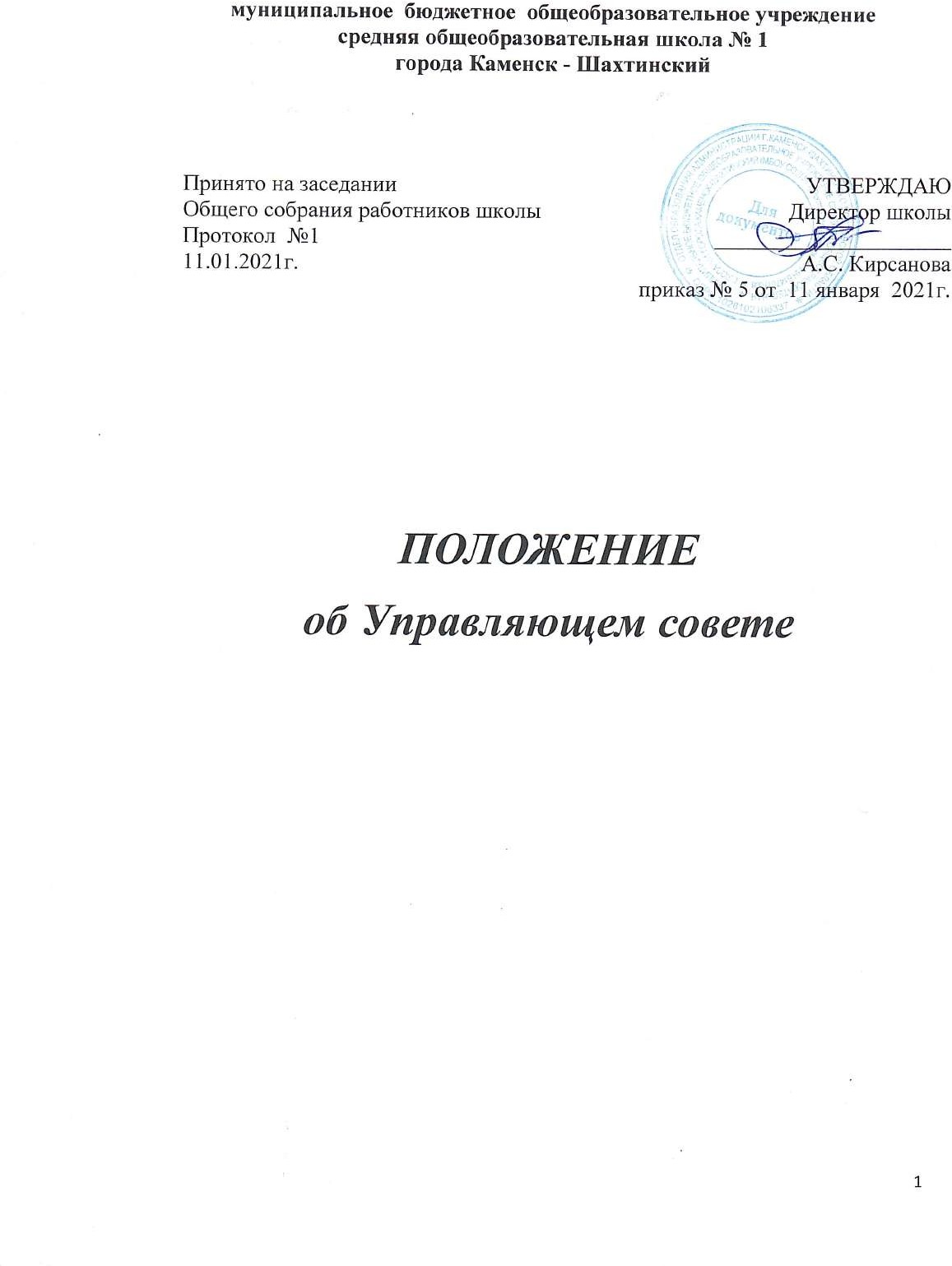 Управляющий совет - коллегиальный орган управления МБОУ СОШ №1 СОШ №1 – является представительным органом всех участников образовательного процесса.Деятельность членов Управляющего совета основывается на принципах равенства, ответственности перед выдвинувшим их органом самоуправления участников образовательного процесса, коллегиальности принятия решений и гласности.Управляющий совет формируется из числа родителей (законных представителей) несовершеннолетних учащихся, представителей из числа учащихся, представителей трудового коллектива МБОУ СОШ № 1, представителей отдела образования.Директор МБОУ СОШ № 1 входит в состав управляющего совета по должности.Решения Совета, принятые в соответствии с его компетенцией, являются обязательными для директора Школы (далее – "Директор"), ее работников, обучающихся, их родителей (законных представителей).В своей деятельности Совет руководствуется:Конституцией Российской Федерации, Федеральным Законом "Об образовании	в	Российской	Федерации»	от	29.12.2012г№273(ст.26,п.4), иными федеральными законами,Уставом	Школы	(п.6.6),	настоящим	Положением,	иными локальными нормативными актами Школы.Задачами деятельности Управляющего совета являются:-определение основных направлений развития МБОУ СОШ № 1;-контроль за соблюдением нормативно-закрепленных требований к условиям образовательного процесса в МБОУ СОШ № 1;-рассмотрение вопросов повышения эффективности финансово- экономической деятельности МБОУ СОШ № 1;-контроль за целевым расходованием финансовых средств МБОУ СОШ № 1.Управляющий совет имеет следующие полномочия:-определение основных направлений развития МБОУ СОШ № 1;-принятие участия в обсуждении изменений (дополнений) к Уставу, Устава в новой редакции;-принятие решений по вопросам организации образовательного процесса, определение структуры МБОУ СОШ № 1 по представлению директора МБОУ СОШ № 1;-осуществление контроля за соблюдением безопасных условий обучения и труда в МБОУ СОШ № 1;-рассмотрение	основных	вопросов	экономического	и социального развития МБОУ СОШ № 1;-участие	в	рассмотрении	конфликтных	ситуаций	между участниками образовательного процесса в необходимых случаях;-принятие	решений	по	другим	важнейшим	вопросам деятельности МБОУ СОШ № 1.Управляющий совет регулярно информирует участников образовательного процесса о своей деятельности и принимаемых решениях.Управляющий совет заслушивает отчеты директора МБОУ СОШ № 1 по итогам учебного и финансового года. В случае неудовлетворительной оценки, Управляющий совет вправе направить в отдел образования обращение, в котором мотивирует свою оценку и вносит предложения по совершенствованию работы МБОУ СОШ № 1.Управляющий совет имеет право формирования родительского совета школы с исполняющим комитетом с целью участие в организации и контроле расходования средств добровольных пожертвований.Управляющий совет формируется один раз в два года. В случае выбытия одного из членов Управляющего совета, проводятся довыборы в установленном порядке.Структура управляющего совета включает в себя Председателя Управляющего совета, секретаря, родительский совет школы.Совет возглавляет Председатель, избираемый тайным голосованием из числа членов Совета простым большинством голосов от числа присутствующих	на	заседании	членов	Совета. Председатель Совета организует и планирует его работу, созывает заседания Совета и председательствует на них, организует на заседании ведение протокола, подписывает решения Совета, контролирует их выполнение.В случае отсутствия Председателя Совета его функции осуществляет его заместитель, избираемый в порядке, установленном для избрания Председателя Совета.Для организации работы Совета избирается секретарь Совета, который ведет протоколы заседаний и иную документацию Совета.Для реализации права финансового участия со стороны родительской общественности в составе совета формируется родительский совет школы, который имеет право раз в полгода получать информацию о расходовании средств добровольных пожертвований поступивших на счет школы, вносить предложения о формах участия родительской общественности в жизни школы.Для организации взаимодействия родительской общественности с педагогическим коллективом и администрацией школы с целью улучшения образовательной среды создается исполнительный комитет родительского совета.Управляющий совет собирается на свои заседания по мере необходимости, но не реже 2-х раз в год. Заседание считается правомочным, если на нем присутствует не менее 2/3 состава Управляющего совета.Решения принимаются открытым голосованием простым большинством голосов от числа присутствующих на заседании членов Управляющего совета и оформляются протоколом, который подписывается Председателем и секретарем Управляющего совета.Дата, время, место, повестка заседания Совета, а также необходимые материалы доводятся до сведения членов Совета не позднее, чем за 5 дней до заседания Совета.Каждый член Совета обладает одним голосом. В случае равенства голосов решающим является голос председательствующего на заседании.На заседании Совета ведется протокол. В протоколе заседания Совета указываются:место и время проведения заседания;фамилия, имя, отчество присутствующих на заседании;повестка дня заседания;краткое изложение всех выступлений по вопросам повестки дня;вопросы, поставленные на голосование и итоги голосования по ним;Протокол заседания Совета подписывается председательствующим на заседании и секретарем в заседании, которые несут ответственность заВ период между заседаниями Управляющего совета действуют постоянные и временные комиссии. Управляющий совет самостоятельно определяет структуру комиссий, количество их членов, утверждает задачи, функции, персональный состав и регламент работы комиссий. Председатель комиссии утверждается Управляющим советом из числа членов комиссии.Комиссия может привлекать к своей работе заинтересованных лиц. 11.Избранный состав комиссии утверждается приказом директора МБОУ СОШ № 1.Кирсанова Подписано цифровойподписью: КирсановаАнна СергеевнаАнна Сергеевна Дата: 2021.03.2410:15:17 +03'00'